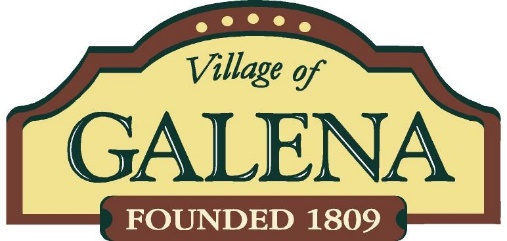 Village of Galena Council Meeting Agenda                                            Monday, November 21, 2022, 7:00 p.m.	        Galena Village Hall, Council Chambers, 109 Harrison St., Galena, OH 43021 AND VIA ZOOMJoin Zoom Meetinghttps://us02web.zoom.us/j/85852473871?pwd=TlpRQnJycXZvemUvQ0JUNWV2aXQydz09Meeting ID: 858 5247 3871Passcode: 885398One tap mobile+19294362866,,85852473871#,,,,*885398# US (New York)+13017158592,,85852473871#,,,,*885398# US (Washington DC)Dial by your location        +1 929 436 2866 US (New York)        +1 301 715 8592 US (Washington DC)        +1 312 626 6799 US (Chicago)        +1 669 900 6833 US (San Jose)        +1 253 215 8782 US (Tacoma)        +1 346 248 7799 US (Houston)Meeting ID: 858 5247 3871Passcode: 885398Find your local number: https://us02web.zoom.us/u/kPaoSUIkrRoll CallMinutes of November 10, 2022, Special Council MeetingGuest participationJohn Hower-Rinehart-Walters-Danner InsuranceResolution No. 2022-31 (1st Reading, Emergency) A Resolution Authorizing Acquisition Of An Insurance Contract Through Rinehart-Walters-Danner Insurance Agency For Multiple Lines Of Municipal Insurance Through The Ohio Plan; And, Declaring An Emergency.Village Administrator InterviewsExecutive SessionOrdinance No. 2022-20 (2nd t Reading, Emergency) An Ordinance Appointing _______As The Village Administrator And Deputy Zoning Inspector For Calenda Year 2023: Setting Salary, Compensation And Benefits; And Declaring An Emergency.Mayor’s Report – Jill LoveFiscal Officer Report – Suzanne ReasePayment of Invoices for NovemberApproval of Financial StatementsCode Compliance Report - Kenneth Levi KoehlerWastewater Treatment Report – Brian RammelsbergMaintenance Report – Ted RoshonPlayground discussionResolution No. 2022-22 (3rd Reading, Emergency) A Resolution Authorizing A Contract With POD Design To Create A Conceptual Design For Miller Park Playground, And Declaring An Emergency. Tabled until November 21, 2022 Council meetingResolution 2022-27 (3rd Reading, Emergency) A Resolution Authorizing The Lease Agreement For Storage Space To Be Leased From Underwood Business Solutions, Inc.; And, Declaring An Emergency.Resolution No. 2022-28 (2nd Reading, Emergency) A Resolution Ratifying A Management Agreement Between The Village Of Galena And 8687 Columbus Sharks Regarding Ruffner Park; And, Declaring An Emergency.Resolution No. 2022-29 (2nd Reading, Emergency) A Resolution Approving A Service Agreement With Professional Package Plant Services For Calendar Year 2023; Setting Compensation; And, Declaring An Emergency Resolution No. 2022-30 (2nd Reading, Emergency) A Resolution Authorizing The Delaware County Building Department To Enforce Building Codes For All Properties Within The Village Of Galena For Calendar Year 2023; And, Declaring An Emergency.Resolution No. 2022-32 (2nd Reading, Emergency) A Resolution Adopting Rules Of Council For Calendar Year 2023; And, Declaring An Emergency  Resolution No. 2022-33 (1st Reading, Emergency) A Resolution Authorizing A Contract With The City Of Delaware For Prosecutorial Services For Calendar Year 2023; and, Declaring An Emergency.Resolution No. 2022-34 (1st Reading, Emergency) A Resolution Appointing Kenneth J. Molnar As Legal Counsel (Solicitor) For The Village Of Galena For Calendar Year 2023; Setting Compensation; And, Declaring An Emergency.Resolution No. 2022-35(1st Reading, Emergency) A Resolution To Hire Michelle Dearth As The Village Of Galena Fiscal Officer For Calendar Year 2023; Setting Salary And Compensation; And, Declaring An Emergency.Resolution No. 2023-36 (1st Reading, Emergency) A Resolution Authorizing A Contract With Marshall Engineering To Provide Technical Expertise For The New Wastewater Treatment Plant, And Declaring An Emergency.Resolution No. 2022-37(1st Reading, Emergency) A Resolution Approving A Temporary 2023 Budget For The Village Of Galena, And Declaring An Emergency. Resolution No. 2022-38 (1st Reading, Emergency) A Resolution To Hire Suzanne Rease As The Village Of Galena Assistant Fiscal Officer For Calendar Year 2023; Setting Salary And Compensation; And, Declaring An Emergency.Ordinance No. 2022-17 (2nd Reading, Emergency) An Ordinance Ratifying A Lease Agreement Between The Village Of Galena And The Galena Historic Foundation, Inc., And Declaring An Emergency.Ordinance No. 2022-18 (2nd Reading, Emergency) An Ordinance Creating A Stipend For Full-Time And Part-Time Employees For The Purpose Of Defraying Medical Costs And Declaring An Emergency.  Delaware County Regional Planning Commission Report – Jill LoveMORPC Report – Jill LoveBST&G Fire Board Report – Ruben MinorPlanning and Zoning Commission Report – Mike FryOther Commission ReportsOther Business Adjournment  Certification: I, Suzanne Rease, Fiscal Officer of the Village of Galena, Ohio hereby certify that publication of this resolution was duly made by posting true copies thereof at five (5) of the most public places as determined by Council in Resolution 2015-18.